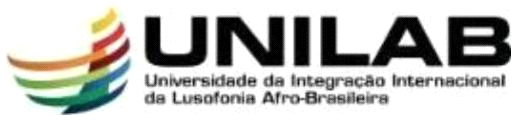 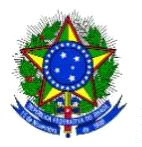 MINISTÉRIO DA EDUCAÇÃOUNIVERSIDADE DA INTEGRAÇÃO INTERNACIONAL DA LUSOFONIA AFRO-BRASILEIRA -UNILAB PRÓ-REITORIA DE ADMINISTRAÇÃO E INFRAESTRUTURA - PROADISECRETARIA DE REGISTRO ACADÊMICO, ARQUIVO E GESTÃO DA INFORMAÇÃO – SECRAGIFORMULÁRIO DE REGIME ESPECIAL/PRORROGAÇÃO DE REGIME ESPECIALO(a) discente deverá:1 – Encaminhar este formalário junto com o documento que comprove a necessidade de Regime especial digitalizados para o e-mail da SECRAGI (secragi@unilab.edu.br).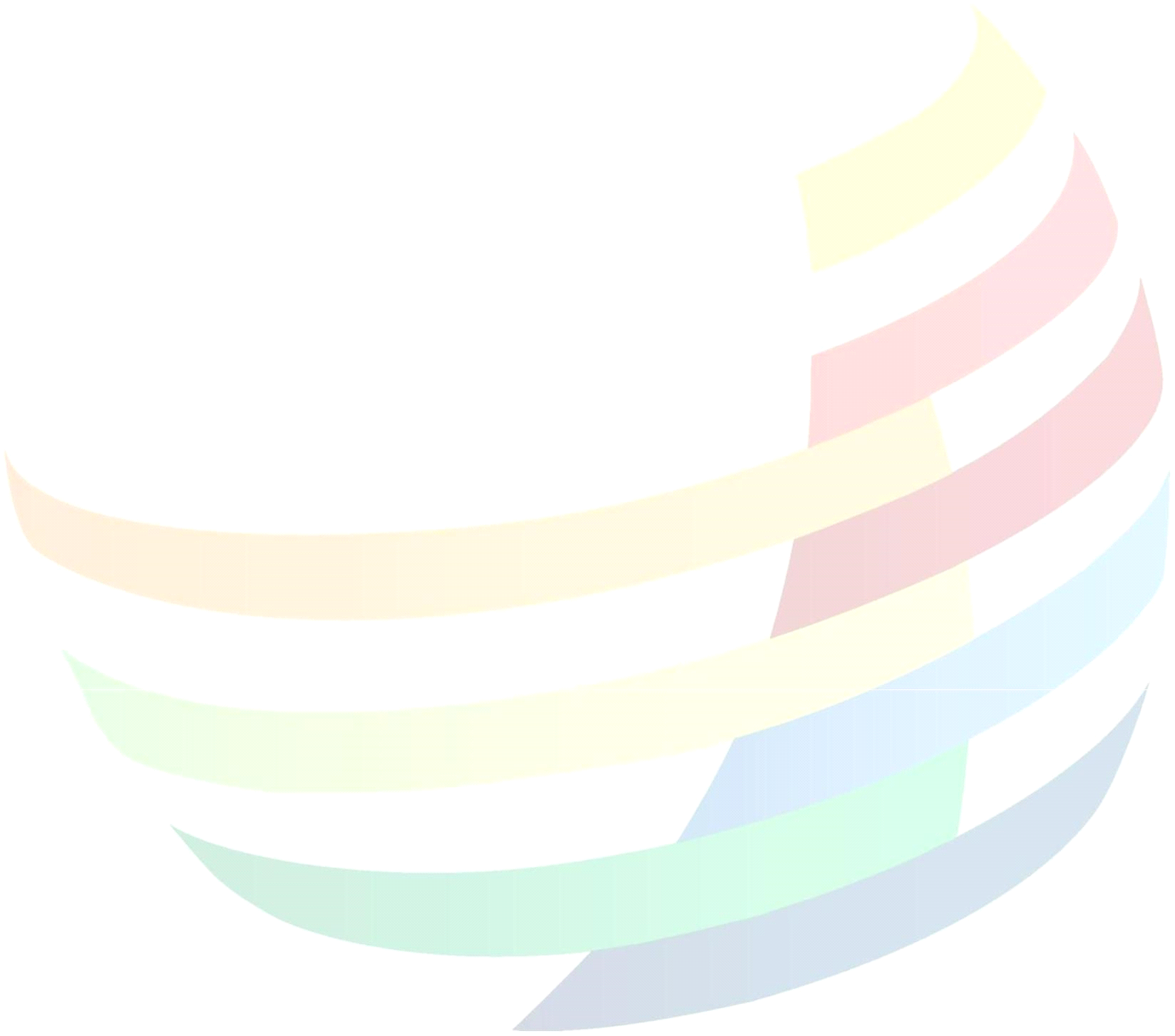 IDENTIFICAÇÃO DO (A) ESTUDANTEIDENTIFICAÇÃO DO (A) ESTUDANTEIDENTIFICAÇÃO DO (A) ESTUDANTENome:Nome:Matrícula:Curso:Curso:Curso:E-mail:Fone: (   )Fone: (   )RG (brasileiros):RNM (estrangeiros)RNM (estrangeiros)MOTIVO DA SOLICITAÇÃO DE REGIME ESPECIAL1. (   ) Doença / Atestado médico com CID-10 ou o diagnóstico da doença por escrito. (Com quantidade de dias de afastamento);2. (    ) Gestação a parti do 8º mês / Cartão de pré-natal, frente e verso;3. (    ) Após o nascimento / Certidão de nascimento do filho ou declaração de nascido vivo;4. (    ) Prorrogação do Regime Especial mediante atestado médico (LEI nº 6.202, de 17 de abril de 1975);5. (    ) Outros:________________________________________________________________________________________________________, _________ de ______________________________de ________.______________________________________________Assinatura do(a) discente